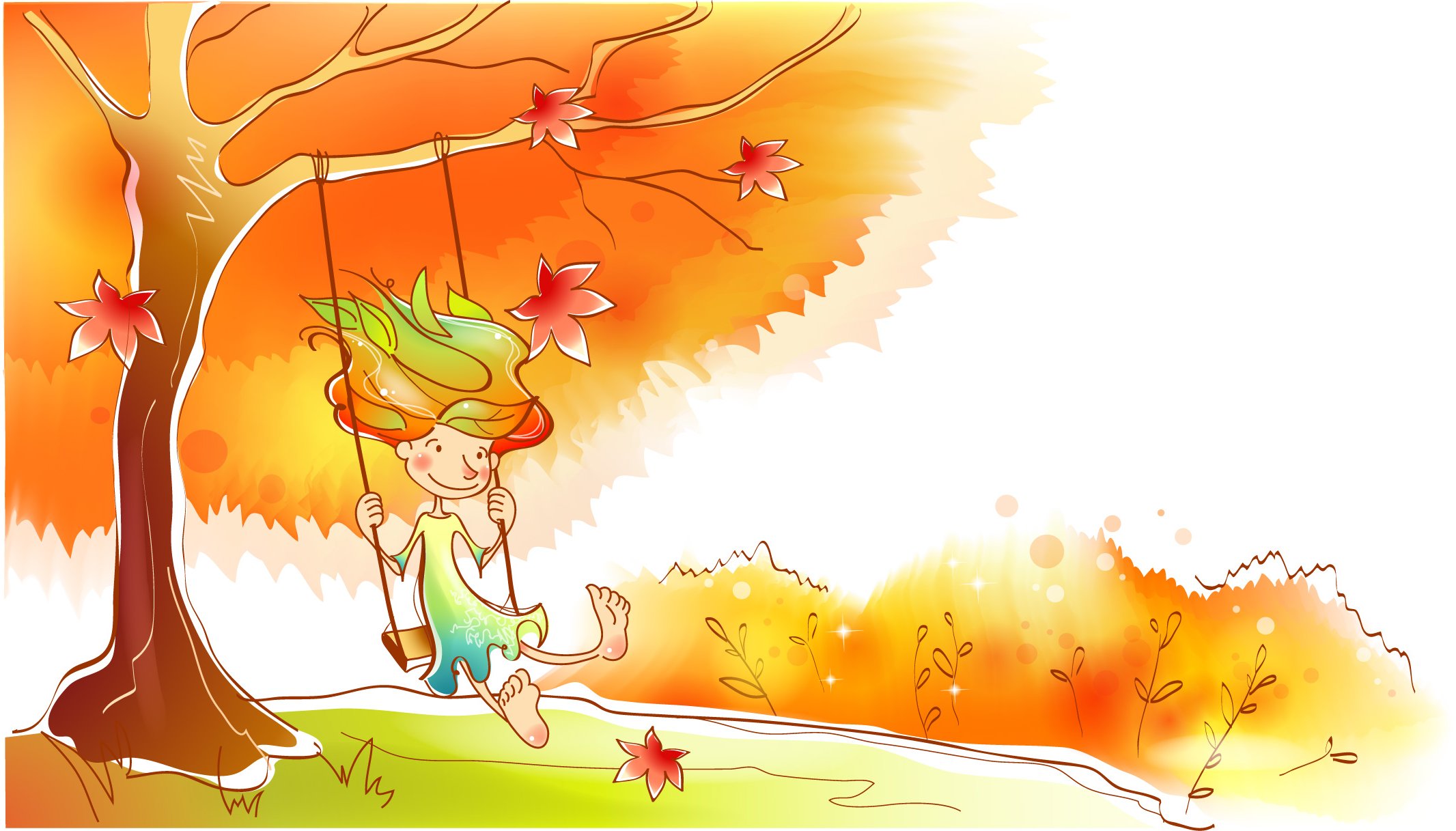 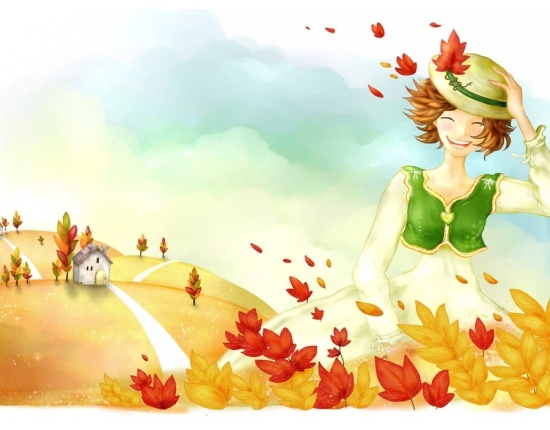 Ссылки1.https://www.google.ru/search?q=%D0%BE%D1%81%D0%B5%D0%BD%D1%8C&newwindow=1&rlz=1C1KMZB_enRU592RU593&espv=2&biw=1280&bih=705&source=lnms&tbm=isch&sa=X&ved=0ahUKEwj4nMuo0_DPAhXICiwKHTVNAEsQ_AUIBigB#q=%D0%BE%D1%81%D0%B5%D0%BD%D1%8C%20%D1%80%D0%B8%D1%81%D1%83%D0%BD%D0%BA%D0%B8&tbm=isch&tbs=rimg%3ACWhoMgVSVoI0IjgDM6aCtaQ9JZfMV9m6K_1MzBzEZ9H6upxI8vM2l5Gs1ef5IVhdNM347ZDKl1HrU1RKYWHBP9mDmoCoSCQMzpoK1pD0lEXRWvRGZ2d-AKhIJl8xX2bor8zMRxWnf9RsmaiEqEgkHMRn0fq6nEhEip9byJDXqQioSCTy8zaXkazV5Ee68rwmBLteGKhIJ_1khWF00zfjsRFYNI4FsvV2UqEglkMqXUetTVEhG2ranY8rP4HSoSCZhYcE_12YOagEeGNLjQ0LOvY&imgrc=ZDKl1HrU1RJvIM%3A2.https://www.google.ru/search?q=%D0%BE%D1%81%D0%B5%D0%BD%D1%8C&newwindow=1&rlz=1C1KMZB_enRU592RU593&espv=2&biw=1280&bih=705&source=lnms&tbm=isch&sa=X&ved=0ahUKEwj4nMuo0_DPAhXICiwKHTVNAEsQ_AUIBigB#q=%D0%BE%D1%81%D0%B5%D0%BD%D1%8C%20%D1%80%D0%B8%D1%81%D1%83%D0%BD%D0%BA%D0%B8&tbm=isch&tbs=rimg%3ACWhoMgVSVoI0IjgDM6aCtaQ9JZfMV9m6K_1MzBzEZ9H6upxI8vM2l5Gs1ef5IVhdNM347ZDKl1HrU1RKYWHBP9mDmoCoSCQMzpoK1pD0lEXRWvRGZ2d-AKhIJl8xX2bor8zMRxWnf9RsmaiEqEgkHMRn0fq6nEhEip9byJDXqQioSCTy8zaXkazV5Ee68rwmBLteGKhIJ_1khWF00zfjsRFYNI4FsvV2UqEglkMqXUetTVEhG2ranY8rP4HSoSCZhYcE_12YOagEeGNLjQ0LOvY&imgrc=2CydC-PLYi_FwM%3AПо ВертикалиПо горизонтали2 .       В каждом классе точно есть учительский помощник        На ней всегда висит портрет или нет        Схема, таблица, рисунок, плакат        Можно на ней даже мелом писать              Доска10.   Бывает он добрый,  Бывает не очень         Но очень он хочет помочь нам         Он лучший наш друг, среди взрослых знакомых         И мамой второй мы можем назвать еёУчитель3.   Когда родился Пушкин, И где же он родился       а знает ли наш Пушкин иностранные языки       умеет ли считать он, умеет, рисовать ли он      они ведь точно знают, они дадут ответПредметы7.     Дети разных возрастов посещают школу         И гурьбою на урок  все они, разинув рот, мчатся спозаранок                        Малыши играют здесь весело порою                                                            И весьма серьезный вид у ребят по – старшеШкольники4    Место знаний, учений, стараний        Куда мы идем с портфелем вприпрыжку       Пусть нас там научат, Из разных умных книжекШкола1 .        Для этого мы учимся, пытаемся, стараемся            чтоб получить профессию, хорошую оплачиваемуюОбразование 5 .   Очень важная тетрадь или даже книга       Очень хочется узнать всем девчонкам и мальчишкам       Чтоб порадовать родных славными отметками       Ну, поставьте же нам 5 в маленькую клеточку     Журнал6     Кабинет не кабинет, место очень странное       Детям входа туда нет, И хоть это странно       Учителя забегают отдохнуть на время переменыУчительская 8 .    Этот важный человек есть везде наверно           Контролирует процесс нашего ученья           Знает что и как должны, делать иль  не делать          Наем все его давно и конечно уважаемДиректор 9 .         Для каждого предмета            Нам нужно завести это             Их так много счету нет              В клеточку, в линеечку                                       Тетради